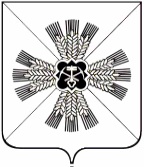 КЕМЕРОВСКАЯ ОБЛАСТЬАДМИНИСТРАЦИЯ ПРОМЫШЛЕННОВСКОГО МУНИЦИПАЛЬНОГО ОКРУГАПОСТАНОВЛЕНИЕот  «17»    июля 2020 г. №     1133-Ппгт. ПромышленнаяО снятии отдельных ограничений по противодействию распространению новой коронавирусной инфекции (COVID-19), внесении изменений в постановление администрации Промышленновского муниципального округа от 15.06.2020 № 989-П              «О продлении срока отдельных мероприятий по противодействию распространению новой коронавирусной инфекции (COVID-19), снятии отдельных ограничений, внесении изменений в некоторые постановления администрации Промышленновского муниципального округа»	На основании распоряжения Губернатора Кемеровской области – Кузбасса от  15.07.2020  № 111-рг  «О снятии отдельных ограничений по противодействию распространению новой коронавирусной инфекции (COVID-19), внесении изменений в распоряжение Губернатора Кемеровской области – Кузбасса от 11.06.2020 № 86-рг «О продлении срока отдельных мероприятий по противодействию распространению новой коронавирусной инфекции (COVID-19), снятии отдельных ограничений, внесении изменений в некоторые распоряжения Губернатора Кемеровской области – Кузбасса»:	1. Разрешить 01.08.2020 проведение на территории образовательных организаций   торжественных мероприятий в связи с окончанием получения среднего общего образования (выпускные вечера) (далее – торжественное мероприятие) с соблюдением противоэпидемических требований, санитарно-эпидемиологических правил СП 3.1/2.4.3598-20 «Санитарно-эпидемиологические требования к устройству, содержанию и организации работы образовательных организаций и других объектов социальной инфраструктуры для детей и молодежи в условиях распространения новой коронавирусной инфекции (COVID-19)», утвержденных постановлением Главного государственного санитарного врача Российской Федерации от 30.06.2020 № 16,  рекомендаций, установленных Федеральной службой по надзору в сфере защиты прав потребителей и благополучия человека, постановлений Главного государственного санитарного врача по Кемеровской области – Кузбассу, в том числе:проведение торжественного мероприятия на открытом воздухе с учетом погодных условий без непосредственного контакта детей  из разных классов;проведение генеральной уборки с использованием дезинфицирующих средств до начала проведения торжественного мероприятия и после окончания проведения торжественного мероприятия; обеспечение в местах общественного пользования (туалеты) проведения дезинфекции через каждые 2 часа с обязательной обработкой контактных поверхностей (поручней, дверных ручек, вентилей кранов, кнопок сливных бачков) и наличия дозаторов с антисептическими средствами;организация контроля за медицинским обеспечением в период проведения торжественного мероприятия;обеспечение термометрии бесконтактным способом участников торжественного мероприятия при прохождении на территорию до проведения торжественного мероприятия;наличие бутилированной воды, одноразовых стаканов, антисептиков для обработки рук, запаса средств индивидуальной защиты органов дыхания (масок), емкостей (пакетов) для сбора использованных средств индивидуальной защиты органов дыхания (масок) и перчаток;обязательное соблюдение участниками торжественного мероприятия масочного режима (использование средств индивидуальной защиты органов дыхания) на территории проведения торжественного мероприятия;осуществление разметки территории для обеспечения соблюдения социального дистанцирования не менее 1,5 метра на территории проведения торжественного мероприятия;запрещается проведение торжественного мероприятия с привлечением лиц из иных организаций;осуществление питания (в том числе в организациях общественного питания) участников торжественного мероприятия запрещено;не позднее чем за 1 рабочий день до проведения торжественного мероприятия образовательная организация должна уведомить соответствующий территориальный отдел Управления Роспотребнадзора по Кемеровской области – Кузбассу о готовности к проведению торжественного мероприятия с учетом соблюдения всех противоэпидемических требований.	2. Заместителю главы Промышленновского муниципального округа С.А. Федарюк, начальнику управления образования администрации Промышленновского муниципального округа Т.В. Мясоедовой, руководителям образовательных организаций совместно с советами родителей (родительскими комитетами) проработать план торжественного мероприятия с учетом соблюдения противоэпидемических требований с представлением указанного плана в территориальный отдел  Управления Роспотребнадзора по Кемеровской области в Крапивинском и Промышленновском районах вместе с уведомлением о готовности проведения торжественного мероприятия с учетом соблюдения всех противоэпидемических требований.3. Возобновить  деятельность концертных и театрально-зрелищных учреждений Кемеровской области – Кузбасса в части: подготовки к открытию с 20.08.2020 театрального сезона; предварительной продажи билетов через кассы и уполномоченных на реализацию билетов; возобновления репетиций с соблюдением противоэпидемических требований, установленных Федеральной службой по надзору в сфере защиты прав потребителей и благополучия человека, постановлениями Главного государственного санитарного врача по Кемеровской области – Кузбассу, в том числе:обеспечить контроль температуры тела работников на входе в организацию с обязательным отстранением от нахождения в организации лиц с повышенной температурой тела и с признаками инфекционного заболевания;            обеспечить на входе возможность обработки рук кожными антисептиками (в том числе с помощью установленных дозаторов) с содержанием этилового спирта не менее 70 процентов по массе, изопропилового – не менее 60 процентов;обеспечить у касс продажи билетов соблюдение гражданами социального дистанцирования не менее 1,5 метра нанесением сигнальной разметки;обеспечить проветривание помещений каждые 2 часа (при наличии технической возможности) и обеззараживание воздуха с использованием рециркуляторов, разрешенных к использованию в присутствии людей; обеспечить соблюдение сотрудниками и посетителями масочного режима в помещениях, наличие средств индивидуальной защиты (масок или их аналогов (с заменой каждые 2 часа);обеспечить проведение обработки контактных поверхностей ежедневно не реже 1 раза в 2 часа с использованием дезинфицирующих средств, зарегистрированных в установленном порядке и допущенных к применению в Российской Федерации, в соответствии с инструкциями по применению в режимах, эффективных при вирусных инфекциях. При проведении дезинфекции особое внимание уделять обработке дверных ручек, выключателей, поручней, перил, контактных поверхностей (столов, стульев), мест общего пользования (комнат отдыха, санитарных узлов и т.п.), наружных дверей, дверных ручек, поручней.	4. Внести в постановление администрации Промышленновского муниципального округа от 15.06.2020 № 989-П «О продлении срока отдельных мероприятий по противодействию распространению новой коронавирусной инфекции (COVID-19), снятии отдельных ограничений, внесении изменений в некоторые постановления администрации Промышленновского муниципального округа»  следующие изменения:4.1. В подпункте 2.1:  слова «лагерями с дневным пребыванием детей,» исключить;после слов «лагерями труда и отдыха для подростков» дополнить словами «с круглосуточным пребыванием подростков».	4.2. Подпункт 2.2 исключить. 	5. Установить, что ограничения, установленные постановлением администрации Промышленновского муниципального округа от 14.03.2020 № 502-П «О введении режима «Повышенная готовность» на территории Промышленновского муниципального округа  и мерах по противодействию распространения новой коронавирусной инфекции (COVID-19)» (в редакции постановлений  от 27.03.2020 № 591-П, от 31.03.2020 № 596-П/а, от 03.04.2020 № 630-П, от 08.04.2020 № 659-П/а, от 09.04.2020 № 669-П, от 13.04.2020 № 677-П, от 14.04.2020 № 702-П, от 16.04.2020 № 713-П), действуют в части, не противоречащей настоящему постановлению.6. Настоящее постановление подлежит опубликованию на официальном сайте администрации Промышленновского муниципального округа  в сети Интернет. 7. Контроль за исполнением настоящего постановления оставляю за собой. 8. Настоящее постановление вступает в силу со дня официального опубликования.Исп. А.П. Безрукова Тел. 71917	                                    ГлаваПромышленновского муниципального округаД.П. Ильин